Supplementary MaterialAvifauna and biogeographical affinities of a carrasco-dominated landscape in northeastern Brazil: providing baseline data for future monitoringHEVANA LIMA, FLOR MARIA LAS-CASAS, JONATHAN RIBEIRO, WEBER GIRÃO, DANIELE MARIZ and LUCIANO N. NAKAContents Appendix S1. List of bird species recorded at the Fazenda Pau d’Arco, Chapada do Araripe, Ceará, Brazil, and their respective quantitative abundance, status (endemism, migration, and conservation), method of detection, and type of documentation available for each species.Figure S1. Spatial correlation between bird species dissimilarity (measured by Jaccard Index) and geographic distance, considering all localities (Caatinga and Cerrado) (a) and considering only Caatinga localities (b). Table S1. Characterization of the sampling sites used for the biogeographic comparison between the Carrasco and Caatinga and Cerrado avifauna.References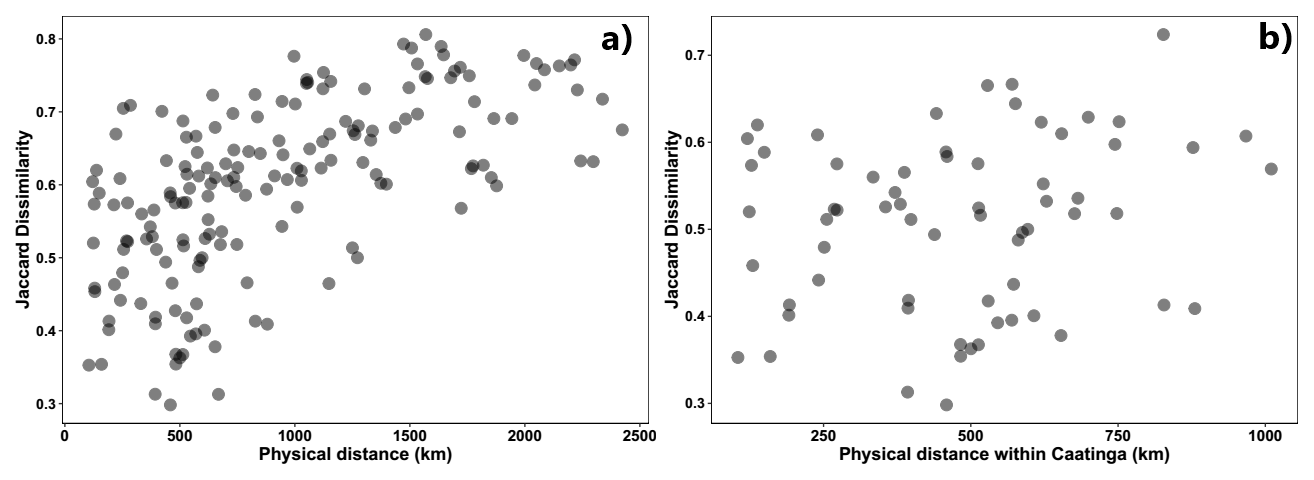 Figure S1. Spatial correlation between bird species dissimilarity (measured by Jaccard Index) and geographic distance, considering all localities (caatinga and cerrado) (a) and considering only caatinga localities (b). Table S1. Characterization of the sampling sites used for the biogeographic comparison between the carrasco, caatinga and cerrado avifauna.ReferencesBastos, C. A. and van den Berg, C. (2012) Orchidaceae in Morro do Chapéu, Bahia, Brazil. Rodriguésia 63: 883-927.Bezerra, D. M. M., Araujo, H. F. P. and Alves, R. R. N. (2013) Avifauna de uma área de Caatinga na região do Seridó, Rio Grande do Norte. Brasil. Ornithologia 6: 53-69.de Araújo, W. S., Sobral, F. L. and Maracahipes, L. (2014) Insect galls of the Parque Nacional das Emas (Mineiros, GO, Brazil). Check List 10: 1445-1451.de Freitas, M. A. and Borges, O. B. (2011). Avifauna da FLONA Contendas do Sincorá, Bahia, Brasil. Atual. Ornit. 163.do Nascimento, J. L. X., Sales-Júnior, L. G., de Sousa, A. E. B. A. and Minns, J. (2010) Avaliação rápida das potencialidades ecológicas e econômicas do Parque Nacional de Ubajara, Ceará, usando aves como indicadores. Ornithologia 1: 33-42.eBird (2020a). eBird Checklist: https://ebird.org/hotspot/L3807221?yr=all&m=&rank=mrec. eBird: An online database of bird distribution and abundance [web application]. eBird, Ithaca, New York. Available at: http://www.ebird.org. Accessed on: June, 2020.eBird (2020b). eBird Checklist: https://ebird.org/hotspot/L3438265?yr=all&m=&rank=mrec. eBird: An online database of bird distribution and abundance [web application]. eBird, Ithaca, New York. Available: http://www.ebird.org. Accessed on: June, 2020.eBird (2020c). eBird Checklist: https://ebird.org/hotspot/L3027759?yr=all&m=&rank=mrec. eBird: An online database of bird distribution and abundance [web application]. eBird, Ithaca, New York. Available: http://www.ebird.org. Accessed on: June, 2020.eBird (2020d). eBird Checklist: https://ebird.org/hotspot/L3182806?yr=all&m=&rank=mrec. eBird: An online database of bird distribution and abundance [web application]. eBird, Ithaca, New York. Available: http://www.ebird.org. Accessed on: June, 2020.eBird (2020e). eBird Checklist: https://ebird.org/hotspot/L3661536?yr=all&m=&rank=mrec. eBird: An online database of bird distribution and abundance [web application]. eBird, Ithaca, New York. Available: http://www.ebird.org. Accessed on: June, 2020.eBird (2020f). eBird Checklist: https://ebird.org/hotspot/L8885776?yr=all&m=&rank=mrec. eBird: An online database of bird distribution and abundance [web application]. eBird, Ithaca, New York. Available: http://www.ebird.org. Accessed on: June, 2020.eBird (2020g). eBird Checklist: https://ebird.org/hotspot/L3958744?yr=all&m=&rank=mrec. eBird: An online database of bird distribution and abundance [web application]. eBird, Ithaca, New York. Available: http://www.ebird.org. Accessed on: June, 2020.eBird (2020h). eBird Checklist: https://ebird.org/hotspot/L755669?yr=all&m=&rank=mrec. eBird: An online database of bird distribution and abundance [web application]. eBird, Ithaca, New York. Available: http://www.ebird.org. Accessed on: June, 2020.eBird (2020i). eBird Checklist: https://ebird.org/hotspot/L3788151?yr=all&m=&rank=mrec. eBird: An online database of bird distribution and abundance [web application]. eBird, Ithaca, New York. Available: http://www.ebird.org. Accessed on: June, 2020.eBird (2020j). eBird Checklist: https://ebird.org/hotspot/L8669288?yr=all&m=&rank=mrec. eBird: An online database of bird distribution and abundance [web application]. eBird, Ithaca, New York. Available: http://www.ebird.org. Accessed on: June, 2020.eBird (2020k). eBird Checklist: https://ebird.org/hotspot/L9896104?yr=all&m=&rank=mrec. eBird: An online database of bird distribution and abundance [web application]. eBird, Ithaca, New York. Available: http://www.ebird.org. Accessed on: June, 2020.eBird (2020l). eBird Checklist: https://ebird.org/hotspot/L6275001?yr=all&m=&rank=mrec. eBird: An online database of bird distribution and abundance [web application]. eBird, Ithaca, New York. Available: http://www.ebird.org. Accessed on: June, 2020.eBird (2020m). eBird Checklist: https://ebird.org/hotspot/L4605801?yr=all&m=&rank=mrec. eBird: An online database of bird distribution and abundance [web application]. eBird, Ithaca, New York. Available: http://www.ebird.org. Accessed on: June, 2020.eBird (2020n). eBird Checklist: https://ebird.org/hotspot/L8133866?yr=all&m=&rank=mrec. eBird: An online database of bird distribution and abundance [web application]. eBird, Ithaca, New York. Available: http://www.ebird.org. Accessed on: June, 2020.eBird (2020o). eBird Checklist: https://ebird.org/hotspot/L567986?yr=all&m=&rank=mrec. eBird: An online database of bird distribution and abundance [web application]. eBird, Ithaca, New York. Available: http://www.ebird.org. Accessed on: June, 2020.eBird (2020p). eBird Checklist: https://ebird.org/hotspot/L11175827?yr=all&m=&rank=mrec. eBird: An online database of bird distribution and abundance [web application]. eBird, Ithaca, New York. Available: http://www.ebird.org. Accessed on: June, 2020.eBird (2020q). eBird Checklist: https://ebird.org/hotspot/L7684422?yr=all&m=&rank=mrec. eBird: An online database of bird distribution and abundance [web application]. eBird, Ithaca, New York. Available: http://www.ebird.org. Accessed on: June, 2020.eBird (2020r). eBird Checklist: https://ebird.org/hotspot/L10003736?yr=all&m=&rank=mrec. eBird: An online database of bird distribution and abundance [web application]. eBird, Ithaca, New York. Available: http://www.ebird.org. Accessed on: June, 2020.ICMBIO (2020a). Parque Nacional de Ubajara. Available at: https://www.icmbio.gov.br/portal/parna-de-ubajaraICMBIO (2020b). Parque Nacional de Sete Cidades. Available at: https://www.icmbio.gov.br/portal/parna-de-sete-cidadesICMBIO (2020c). Estação Ecológica do Seridó. Available at: https://www.icmbio.gov.br/portal/esec-do-seridoICMBIO (2020d). Parque Nacional da Chapada Diamantina. Available at: https://www.icmbio.gov.br/portal/parna-da-chapada-da-diamantinaICMBIO (2020e). Floresta Nacional Contendas do Sincorá. Available at: https://www.icmbio.gov.br/portal/flona-contendas-do-sincoraICMBIO (2020f). Parque Nacional da Chapada dos Veadeiros. Available at: https://www.icmbio.gov.br/portal/parna-da-chapada-dos-veadeirosICMBIO (2020g). Parque Nacional das Emas. Available at: https://www.icmbio.gov.br/portal/parna-das-emasICMBIO (2020h). Parque Nacional da Serra da Bodoquena. Available at: https://www.icmbio.gov.br/portal/parna-da-serra-da-bodoquenaIMASUL 2020. Plano de Manejo do Parque Estadual do Prosa. Available at: http://www.imasul.ms.gov.br/wp-content/uploads/2015/06/planomanejoPEP.pdfLas-Casas, F. M. G., da Pereira, I. M. S., dos Santos, L. D. A. N. and Naka, L. N. (2019) The avifauna of the Catimbau National Park, an important protected area in the Brazilian semiarid. Ornit. Researc. 27:79-93.Lemos, J. R. (2004) Composição florística do Parque Nacional Serra da Capivara, Piauí, Brasil. Rodriguésia: 55-66.Lugnani, J. S., Resende, U. M. and Bueno, M. L. (2007) Comparação entre duas formações vegetacionais arbóreas do Parque Estadual do Prosa-PEP, Campo Grande, MS. Rev. Bras. Bioc. 5: 453-455.MMA 2020. Relatório Parametrizado - Unidade de Conservação Parque Estadual de Terra Ronca. Available at: http://sistemas.mma.gov.br/cnuc/index.php?ido=relatorioparametrizado.exibeRelatorio&relatorioPadrao=true&idUc=1740Moura, I. I. O. D., Gomes-Klein, V. L., Maria Felfili, J. and Ferreira, H. D. (2010) Diversidade e estrutura comunitária de cerrado sensu stricto em afloramentos rochosos no Parque Estadual dos Pireneus, Goiás. Braz. Journ. Bot. 33: 455-467.Olmos, F. and Albano, C. (2012) As aves da região do Parque Nacional Serra da Capivara (Piauí, Brasil). Rev. Bras. Ornit. 20: 173-187.Parrini, R., Raposo, M. A., Pacheco, J. F., Carvalhães, A. M., Melo-Júnior, T. A., Fonseca, P. S. M. and Minns, J. C. (1999) Birds of the Chapada Diamantina, Bahia, Brazil. Cotinga 11: 86-95.Plano de Manejo Reserva Natural Serra das Almas. (2012) Available at: https://issuu.com/acaatinga/docs/acaatinga_-_rnsa_-__2013-06__-_planSchunck, F., Piacentini, V. Q., Souza, E. A., Sousa, A. E. B. A., Rego, M. A., Albano, C., Nunes, M. F. C., Favaro, F. L., Simao Neto, I., Mariano, E. F, Lima, D. M., Las-Casas, F. M. G., Rodrigues, R. C., Fonseca Neto, F. P. (2012) Birds of the lower middle São Francisco River. Rev. Bras. Ornit. 20:350–364SEMAD Góias. (2020) Parque Estadual de Paraúna (PEPa). Available at: https://www.meioambiente.go.gov.br/planos-e-projetos/agenda-2030-ods/118-meio-ambiente/unidades-de-conserva%C3%A7%C3%A3o/1105-parque-estadual-de-parauna-pepa.htmlSilveira, L. F. and Santos, M. P. D. (2013) Bird richness in Serra das Confusões National Park, Brazil: how many species may be found in an undisturbed caatinga?. Braz. Journ. Ornith. 20: 11.de Vasconcelos, S. F., de Araújo, F. S. and Lopes, A. V. (2010) Phenology and dispersal modes of wood species in the Carrasco, a tropical deciduous shrubland in the Brazilian semiarid. Biod.Conserv. 19: 2263-2289.Vasconcelos, M. F. D. and Rodrigues, M. (2010) Patterns of geographic distribution and conservation of the open-habitat avifauna of southeastern Brazilian mountaintops (campos rupestres and campos de altitude). Papéis Avul. Zool. 50: 1-29.WikiAves (2020a) Espécies Registradas em PN de Ubajara/CE, WikiAves, a Enciclopédia das Aves do Brasil. Available at: https://www.wikiaves.com.br/especies.php?&t=ao&ao=810. Accessed on: June, 2020.WikiAves (2020b). Espécies Registradas em Ubajara/CE. WikiAves, a Enciclopédia das Aves do Brasil. Available at: https://www.wikiaves.com.br/especies.php?&t=c&c=2313609. Accessed on: June, 2020.WikiAves (2020c). Espécies Registradas em PN de Sete Cidades/PI. WikiAves, a Enciclopédia das Aves do Brasil. Available at: https://www.wikiaves.com.br/especies.php?&t=ao&ao=812. Accessed on: June, 2020.WikiAves (2020d). Espécies Registradas em Crateús/CE. WikiAves, a Enciclopédia das Aves do Brasil. Available at: https://www.wikiaves.com.br/especies.php?&t=c&c=2304103. Accessed on: June, 2020. WikiAves (2020e). Espécies Registradas em ESEC do Seridó/RN. WikiAves, a Enciclopédia das Aves do Brasil. Available at: https://www.wikiaves.com.br/especies.php?&t=ao&ao=814. Accessed on: June, 2020.WikiAves (2020f). Espécies Registradas em Serra Negra do Norte/RN. WikiAves, a Enciclopédia das Aves do Brasil. Available at: https://www.wikiaves.com.br/especies.php?&t=c&c=2413409. Accessed on: June, 2020.WikiAves (2020g). Espécies Registradas em Buíque/PE. WikiAves, a Enciclopédia das Aves do Brasil. Available at: https://www.wikiaves.com.br/especies.php?&t=c&c=2602803. Accessed on: June, 2020.WikiAves (2020h). Espécies Registradas em Parque Nacional do Catimbau/PE. WikiAves, a Enciclopédia das Aves do Brasil. Available at: https://www.wikiaves.com.br/especies.php?&t=ao&ao=817. Accessed on: June, 2020.WikiAves (2020i). Espécies Registradas em PN da Serra da Capivara/PI. WikiAves, a Enciclopédia das Aves do Brasil. Available at: https://www.wikiaves.com.br/especies.php?&t=ao&ao=1230. Accessed on: June, 2020.WikiAves (2020j). Espécies Registradas em São Raimundo Nonato/PI. WikiAves, a Enciclopédia das Aves do Brasil. Available at: https://www.wikiaves.com.br/especies.php?&t=c&c=2210607. Accessed on: June, 2020.WikiAves (2020k). Espécies Registradas em PN Serra das Confusões. WikiAves, a Enciclopédia das Aves do Brasil. Available at: https://www.wikiaves.com.br/especies.php?&t=ao&ao=818. Accessed on: June, 2020.WikiAves (2020l). Espécies Registradas em Sento Sé/BA. WikiAves, a Enciclopédia das Aves do Brasil. Available at: https://www.wikiaves.com.br/especies.php?&t=c&c=2930204. Accessed on: June, 2020.WikiAves (2020m). Espécies Registradas em Morro do Chapéu/BA]. WikiAves, a Enciclopédia das Aves do Brasil. Available at: https://www.wikiaves.com.br/especies.php?&t=c&c=2921708. Accessed on: June, 2020.WikiAves (2020n). Espécies Registradas em PN da Chapada Diamantina/BA. WikiAves, a Enciclopédia das Aves do Brasil. Available at: https://www.wikiaves.com.br/especies.php?&t=ao&ao=831. Accessed on: June, 2020.WikiAves (2020o). Espécies Registradas em FN de Contendas do Sincorá/BA. WikiAves, a Enciclopédia das Aves do Brasil. Available at: https://www.wikiaves.com.br/especies.php?&t=ao&ao=1482. Accessed on: June, 2020.WikiAves (2020p). Espécies Registradas em PE de Terra Ronca. WikiAves, a Enciclopédia das Aves do Brasil. Available at: https://www.wikiaves.com.br/especies.php?&t=ao&ao=758. Accessed on: June, 2020.WikiAves (2020q). Espécies Registradas em PN da Chapada dos Veadeiros/GO. WikiAves, a Enciclopédia das Aves do Brasil. Available at: https://www.wikiaves.com.br/especies.php?&t=ao&ao=887. Accessed on: June, 2020.WikiAves (2020r). Espécies Registradas em PE de Paraúna/GO. WikiAves, a Enciclopédia das Aves do Brasil. Available at: https://www.wikiaves.com.br/especies.php?&t=ao&ao=1056. Accessed on: June, 2020.WikiAves (2020s). Espécies Registradas em PN das Emas/GO. WikiAves, a Enciclopédia das Aves do Brasil. Available at: https://www.wikiaves.com.br/especies.php?&t=ao&ao=832. Accessed on: June, 2020.WikiAves (2020t). Espécies Registradas em PE do Prosa/MS. WikiAves, a Enciclopédia das Aves do Brasil. Available at: https://www.wikiaves.com.br/especies.php?&t=ao&ao=1041. Accessed on: June, 2020.WikiAves (2020u). Espécies Registradas em PN da Serra da Bodoquena/MS. WikiAves, a Enciclopédia das Aves do Brasil. Available at: https://www.wikiaves.com.br/especies.php?&t=ao&ao=783. Accessed on: June, 2020.LocalityCodePhytophysiognomyStateAltitude min/max (m)Straight line distance (km)No. SpeciesReferencesUbajara National ParkPN Ubajara CaatingaCeará720-840406.71199do Nascimento et al. 2010, eBird 2020a, ICMBIO 2020a, WikiAves 2020a, WikiAves 2020bSete Cidades National ParkPN Sete Cidades CaatingaPiauí100-450426.43129eBird 2020b, ICMBIO 2020b, WikiAves 2020c Serra das Almas Natural ReserveRPPN Serra das Almas CaatingaCeará290-750281.93245Plano de manejo Reserva Natural Serra das Almas 2012, eBird 2020c, WikiAves 2020dSeridó Ecological ParkESEC SeridóCaatingaRio Grande do Norte~200-386265.26182Bezerra et al. 2013, ICMBIO 2020c, WikiAves 2020e, WikiAves 2020fCatimbau National ParkPN CatimbauCaatingaPernambuco500-1100291.82229Las-Casas et al. 2019, eBird 2020d, WikiAves 2020g, WikiAves 2020hSerra da Capivara National ParkPN Serra CapivaraCaatingaPiauí500-600366.63251Lemos 2004, Olmos and Albano 2012, eBird 2020e, eBird 2020f, WikiAves 2020i, WikiAves 2020j Serra das Confusões National ParkPN Serra ConfusõesCaatingaPiauí350-660482.19230Silveira and Santos 2013, eBird 2020g, Wikiaves 2020kBoqueirão da Onça National ParkPN Boqueirão da onçaCaatingaBahia500-1500392.14256Schunck et al. 2012, WikiAves 2020l Morro do Chapéu State ParkPE Morro ChapéuCaatingaBahia480-1293511.72185Vasconcelos and Rodrigues 2010, Bastos and Berg 2012, WikiAves 2020mChapada Diamantina National ParkPN Chapada DiamantinaCaatingaBahia500-2000631.86407Parrini et al. 1999, eBird 2020h, ICMBIO 2020d, Wikiaves 2020nContendas do Sincorá National ForestFLONA ContendasCaatingaBahia300-400755.56183de Freitas and Borges 2011, ICMBIO 2020e, Wikiaves 2020oTerra Ronca State ParkPE Terra RoncaCerradoGoiás800-10001,022.48277eBird 2020i, eBird 2020j, eBird 2020k, MMA 2020, Wikiaves 2020pChapada dos Veadeiros National ParkPN Chapada VeadeirosCerradoGoiás800-16401,155.78405eBird 2020l, ICMBIO 2020f, Wikiaves 2020qPirineus State ParkPE PirineusCerradoGoiás1100-13951,384.98245Moura et al. 2010, eBird 2020mParaúna State ParkPE ParaúnaCerradoGoiás690-8901,612.8129eBird 2020n, SEMAD Góias 2020, Wikiaves 2020r Emas National ParkPN das EmasCerradoGoiás720-8881,879.87415de Araújo et al. 2014, eBird 2020o, eBird 2020p, ICMBIO 2020g, Wikiaves 2020sProsa State ParkPE ProsaCerradoMato Grosso do Sul~6002,176.80135Lugnani et al. 2007, eBird 2020q, IMASUL 2020, Wikiaves 2020tSerra da Bodoquena National ParkPN Serra BodoquenaCerradoMato Grosso do Sul400-6502,393.11332eBird 2020r, ICMBIO 2020h, Wikiaves 2020u 